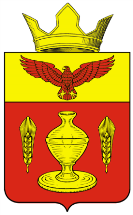 ВОЛГОГРАДСКАЯ ОБЛАСТЬПАЛЛАСОВКИЙ МУНИЦИПАЛЬНЫЙ РАЙОНАДМИНИСТРАЦИЯ ГОНЧАРОВСКОГО СЕЛЬСКОГО ПОСЕЛЕНИЯП О С Т А Н О В Л Е Н И Еот  24  декабря 2019 года                     п. Золотари                                                   № 81О внесении изменений и дополнений в Постановление № 87 от 08.12.2016 г.Об утверждении ведомственной целевойпрограммы «Обустройство территорииГончаровского сельского поселения на2017- 2019 годы» (в редакции №79 от 20.12.2017г., №88 от 20.12.2018г.)           В целях эффективного развития обустройства территории и коммунальной инфраструктуры Гончаровского сельского поселения, в соответствии с Бюджетным законодательством РФ, постановлением администрации Гончаровского сельского поселения № 59 от «26»  декабря 2011 года «Об утверждении Положения о разработке, утверждении и реализации ведомственных целевых программ», Уставом Гончаровского сельского поселения, администрация Гончаровского сельского поселенияПОСТАНОВЛЯЕТ:        1.Внести изменения и дополнения в Постановление № 87 от 08.12.2016 г.» Об утверждении ведомственной целевой программы «Обустройство территорииГончаровского сельского поселения на 2017- 2019 годы» (в редакции №79 от 20.12.2017г., №88 от 20.12.2018г.)          1.1. В паспорте ведомственной целевой программы в разделе  «Объем и источники финансирования программы» в 2019 г. сумму 300, заменить на сумму519,5.,          1.2. Приложение №1 «Перечень Программных мероприятий ведомственной целевой программы  «Об утверждении ведомственной целевой программы «Обустройство территории Гончаровского сельского поселения на 2017- 2019 годы»изложить в новой редакции согласно приложения к данному постановлению.          2.Контроль за исполнением постановления оставляю за собой.          3.Настоящее постановление вступает в силу с момента его официального                           опубликования (обнародования).          Глава Гончаровскогосельского поселения                                                             С.Г. Нургазиеврег.  81 /2019Приложение                                                                                      к Постановлению администрацииГончаровского сельского поселения                                                                                             «24» декабря 2019 г. №81ПАСПОРТВЕДОМСТВЕННОЙ ЦЕЛЕВОЙ ПРОГРАММЫ«Обустройство территории Гончаровского сельского поселения на 2017 – 2019 годы»Приложение 1 к Ведомственной целевой  программе«Обустройство территории Гончаровского сельского поселенияна 2017 -2019 годы»ПЕРЕЧЕНЬ ПРОГРАММНЫХ МЕРОПРИЯТИЙВЕДОМСТВЕННОЙ ЦЕЛЕВОЙ ПРОГРАММЫ «ОБУСТРОЙСТВО ТЕРРИТОРИИ ГОНЧАРОВСКОГО СЕЛЬСКОГО ПОСЕЛЕНИЯ НА 2017-2019 ГОДЫ»Приложение № 2Ведомственной целевой  программе«Обустройство территорииГончаровского сельского поселенияна 2017 -2019 годы»ОТЧЕТО ходе реализации ведомственной целевой программы «Обустройство территории Гончаровского сельского поселения на 2017 -2019 годы»за _________________________________(отчетный период)Наименование ведомственной целевой программы «Обустройство территории Гончаровского сельского поселения на 2017 – 2019 годы» (далее – Программа)Должностное лицо, утвердившее программу (дата утверждения), или наименование и номер соответствующего нормативного актаГлава Гончаровского сельского поселенияЦели и задачи муниципальной программы - Наведение и поддержание чистоты и порядка в населенных пунктах поселения, улучшение экологической ситуации в поселении;-обеспечение необходимых условий организационного плана для улучшения качества жизни и здоровья граждан Гончаровского сельского поселения;- образцовое содержание мест захоронения в Гончаровском  сельском поселении;-повышение уровня благоустройства территории сельского поселения для обеспечения благоприятных условий проживания населения;-разработка мероприятий по приведению улиц, соответствующее современным требованиям и стандартам;-разработка мероприятий по развитию благоустройства территории сельского поселения ;-формирование условий и создание мест отдыха населения;-организация санитарной очистки, сбора и вывоза твердых бытовых отходов с территории сельского поселения;-улучшение экологической ситуацииЦелевые индикаторы и показатели муниципальной программы Наведение и поддержание чистоты и порядка в населенных пунктах поселения, улучшение экологической ситуации в поселении.Объемы и источники финансированияФинансирование программных мероприятий осуществляется за счет средств бюджета Гончаровского сельского поселения:2017 г. –  100,0  тыс. руб.2018 г. –  415,12 тыс. руб.2019 г. –  519,5 тыс. руб.Ожидаемые конечные результаты реализации Программы-улучшение санитарной и экологической обстановки в поселении.№п/пНаименование мероприятияИсточникифинансированияФинансовые затраты нареализацию программы (тыс.руб)Финансовые затраты нареализацию программы (тыс.руб)Финансовые затраты нареализацию программы (тыс.руб)Финансовые затраты нареализацию программы (тыс.руб)СрокисполненияИсполните-липрограммыОжидаемыерезультаты№п/пНаименование мероприятияИсточникифинансированияВсегов том числе по годамв том числе по годамв том числе по годамСрокисполненияИсполните-липрограммыОжидаемыерезультаты№п/пНаименование мероприятияИсточникифинансированияВсего201720182019СрокисполненияИсполните-липрограммыОжидаемыерезультаты123456789101Содержание территорий общего пользованияБюджет поселения471.53100,0221,53150,02017-2019 гг.Администрация Гончаровского сельского поселения2Содержания мест захоронения, установка ограждений.Бюджет поселения86,0056,030,02017-2019 гг.Администрация Гончаровского сельского поселения3песокБюджет поселения40,0020,020,02017-2019 гг.Администрация Гончаровского сельского поселения4Аккарицидная обработкаБюджет поселения39,5020,019,52017-2019 гг.Администрация Гончаровского сельского поселения5Хозяйственные товарыБюджет поселения277,59097.59180,02017-2019 гг.Администрация Гончаровского сельского поселения6Работы по благоустройству Бюджет поселения100,000100,02017-2019 гг.7Услуги по разработке документации Бюджет поселения20,00020,02017-2019 гг.Итого по программе:1034,62100,0415,12519,5тыс. рублейтыс. рублейтыс. рублейтыс. рублейтыс. рублейтыс. рублейтыс. рублейтыс. рублейтыс. рублейтыс. рублейтыс. рублейтыс. рублейN п/пМероприятие*Объем финансирования, предусмотренный программой на текущий годОбъем финансирования, предусмотренный программой на текущий годОбъем финансирования, предусмотренный программой на текущий годУтвержденный плановый объем финансирования на текущий годУтвержденный плановый объем финансирования на текущий годУтвержденный плановый объем финансирования на текущий годОбъем фактического финансирования за отчетный периодОбъем фактического финансирования за отчетный периодОбъем фактического финансирования за отчетный периодПримечание**N п/пМероприятие*всегов том числе:в том числе:всегов том числе:в том числе:всегов том числе:в том числе:Примечание**N п/пМероприятие*всегобюджет поселениявнебюджетные источникивсегобюджет поселениявнебюджетные источникивсегобюджет поселениявнебюджетные источникиПримечание**12345678910111212345ИТОГО ПО ПРОГРАММЕ	ИТОГО ПО ПРОГРАММЕ	